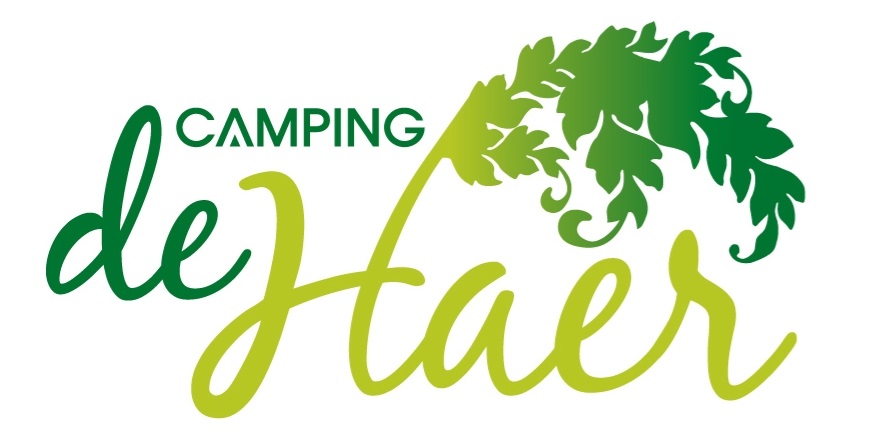 Menu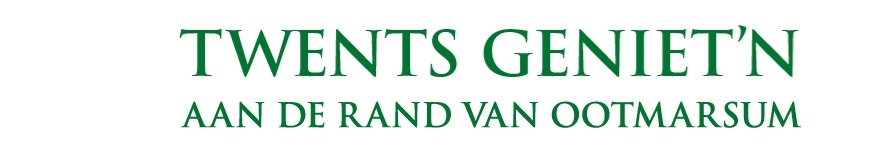 Warme drankenKoffie									€1.75Thee									€1.75Cappuccino								€2.00Warme chocomelk							€2.50Wiener melange							€2.00		Voor bij de koffieappelgebak                                                            €3.00      met slagroom						 twentse krentenwegge					€2.00     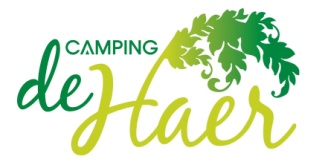 Bier en WijnGrolsch pijpje							€2.25Grolsch 0.0								€2.50Radler									€2.50Radler 0.0								€2.50Othmar Bier div soorten      					€4.00Zoete witte wijn							€2.75Droge witte wijn							€2.75Rosé									€2.75Rode wijn								€2.75FrisdrankenCola/ Cola light							€2.25Fanta									€2.257 up									€2.25Rivella									€2.25Spa rood								€2.25Spa blauw								€2.25Tonic									€2.25Bitter lemon								€2.25Jus d’orange								€2.25Appelsap								€2.25Cassis									€2.25Icetea	 								€2.25Chocomel								€2.25Fristi									€2.25Alcoholhoudende drankenBessen								€2.25Vieux									€2.25Jonge jenever							€2.25Apfelkorn								€2.25Beerenburg								€2.25Advocaat								€2.25Martini								€2.25Passoa								€2.25Safari									€2.25Pisang Ambon							€2.25Likeur 43								€2.25Rum									€2.25Malibu								€2.25Citroen brandewijn							€2.25Twents kuiernat                                                                              €2.25Snackspatat                         €1.75    met  €2.00	     speciaal	    €2.25portie patat              €2.50    met  €2.75	     speciaal        €3.25patat oorlog             €3.00kroket		            €1.60     frikandel                     €1.60			     speciaal        €2.10bamibal                     €1.80nasibal                       €1.80kaassoufflé                €1.60         Sausenbraadworst                €2.00       frietsaus/ketchup/curry    €0.25          kipnuggets   6st         €1.75         pindasaus                         €0.75                  gehaktbal                  €2.75         mosterd                            €0.10bitterballen   8st         €2.50                       broodje kroket           €2.10broodje frikandel       €2.10Broodje Hamburger  €2.75tosti ham/kaas           €2.50Othmar Speciaal bieren:de Othmar Weizen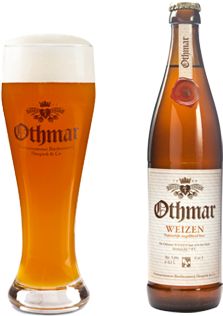 is een bier van hoge gisting, waardoor esters gecreëerdworden welke voor een fruitige afdronk zorgen. De rijkeen romige smaak van dit bier is ontstaan door de specialegist en de tarwe waarmee de Weizen (duitse woord voortarwe) is gebrouwen winnaar gouden medaille ´Twente asperge tour 2014, 2015 en 2016Alcohol 5.8%			 €4.00de Othmar Goud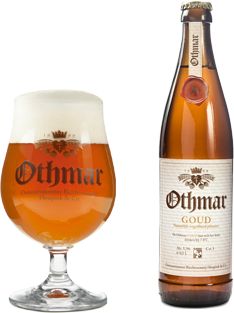 is een ongefilterde pilsener van lage gisting. Gebrouwenmet meer aromahop, waardoor een volle smaak gecreëerd wordt. Door minder bitterhoppen te gebruiken is de Othmar Goud niet al te bitter enneigt hij een beetje naar een blond bier.winnaar Bronzen Medaille ‘Barcelona Beer Challenge 2016’Alcohol 5.3%			 €4.00Othmar Dunkel Weizen. (seizoenbier)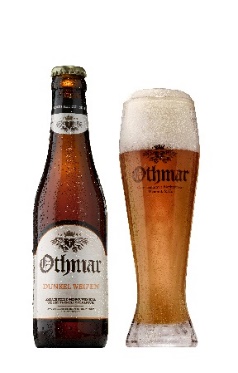 Om het jaar goed te beginnen hebben we onze Othmar Dunkel Weizen weer gebrouwen. Dit mooie bier wordt gemaakt met onder andere een divers assortiment karamel mouten, wat zorgt voor een krachtige smaak met een licht zoetige afdronk. Ook zijn de bekende fruitaroma’s goed aanwezig.  Daardoor is de Othmar Dunkel Weizen zowel goed te drinken op een koude winterdag, als op een heerlijke zonnige lentedag.Alcohol: 5,5%			€4.00Othmar Blond  (seizoenbier)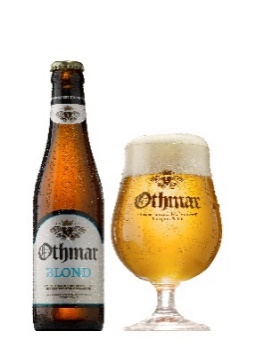 Othmar Blond is gebrouwen voor vele momenten, zowel voor de warmere terrasdagen als na een intensieve werkdag. Het speciale gistingsproces en typische hopgiften geeft dit bier een kruidige en fruitige sensatie. De fijne schuimkraag en het koolzuur zorgen voor een ultieme afronding van de smaak. Tevens zorgt de zachte afdronk voor een aangename bitterheid op de tong. Alcohol: 6,5%			€4.00HoofdgerechtenSaté van gegrilde varkenshaas		€15.75met gedroogde uitjes en kroepoekHamburger de Luxe				€14.75malse runder hamburger met een kaiserbroodje, gedroogd spek, tomaat, augurk en kaasKip Italia							€15.75gegrilde gemarineerde kipfilet met mozzarella, tomaat, gegaard in de oven.Gebakken schnitzel				€14.25malse schnitzel uit de panZigeunersaus   € 0.75Vegetarische burger				€14.75een gegrilde chicken style vega burger op een kaiserbroodje met tomaat en cheddarkaas. Vis trio                                                                            €15.75Gebakken in de pan. Benieuwd welke soorten vis? vraag ons wat de kok gevangen heeft.bij onze hoofdgerechten serveren wij warme groenten, rauwkost, patat en mayonaiseTip:  deze menu’s kunt u ook meenemen naar uw caravan, camper of tentNagerechtenkoffie ‘de Haer’koffie met een bonbon en een heerlijke borrel, keuze uit Amaretto, Licor 43 of Twentsch kuiernat				€4.00sorbet heerlijk roomijs, vruchtjes en slagroom.   groot €4.50      klein €3.25dame blancheheerlijk roomijs  met een warme chocoladesaus	           €4.25grootmoeders coupheerlijk roomijs met lekkere advocaat overgoten		€4.25coup boer’n jongsheerlijk roomijs overgoten met boer’n jongs			€4.25(rozijnen op brandewijn)Indien mogelijk kunt u ook kiezen voor heerlijk softijs i.p.v. roomijsVoor bij de borrelstokbrood met kruidenboter en knoflooksaus				€4.00potato dippersgefrituurde aardappelsnack geserveerd met mayo, tomatenrelish en creamy baconsaus				€4.00bittergarnituur  12 gefrituurde hapjes met mosterd en mayonaise		€5.75Mooi daj d'r wes bint,Verget ’t wierkom’n nichFamilie Bruns